Name, positionAddress
Montréal (Québec)
Postal code 
T.514-xxx-xxxx 
F.514-xxx-xxxx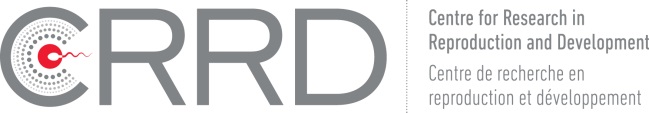 